                                                                                                                                                                                                       О Т К Р Ы Т О Е    А К Ц И О Н Е Р Н О Е     О Б Щ Е С Т В О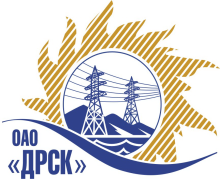 Открытое акционерное общество«Дальневосточная распределительная сетевая  компания»ПРОТОКОЛ ПО ВЫБОРУ ПОБЕДИТЕЛЯПРЕДМЕТ ЗАКУПКИ: право заключения Договора на выполнение работ: «Ремонт ВЛ-10 кВ БССС "Уркан"» для нужд филиала ОАО «ДРСК» «Амурские электрические сети».(закупка № 2107 раздела 1.1)Плановая стоимость: 5 085 000,00 руб. без НДСПРИСУТСТВОВАЛИ: постоянно действующая Закупочная комиссия 2-го уровня.ВОПРОСЫ, ВЫНОСИМЫЕ НА РАССМОТРЕНИЕ ЗАКУПОЧНОЙ КОМИССИИ: О ранжировке предложений после проведения переторжки. Выбор победителя закупки.ВОПРОС 1 «О ранжировке предложений после проведения переторжки»ОТМЕТИЛИ:В соответствии с критериями и процедурами оценки, изложенными в документации о закупке, после проведения переторжки предлагается ранжировать предложения следующим образом: ВОПРОС 2 «Выбор победителя закупки»ОТМЕТИЛИ:На основании вышеприведенной ранжировки предложений предлагается признать Победителем Участника, занявшего первое место, а именно: ОАО "Гидроремонт-ВКК" (Россия, 119311, г.Москва, пр-кт Вернадского, 8а), предложение на выполнение работ:  «Ремонт ВЛ-10 кВ БССС "Уркан"» для нужд филиала ОАО «ДРСК» «Амурские электрические сети» на следующих условиях: Цена: 5 084 948,00 руб. (цена без НДС). (6 000 238,64 рублей с учетом НДС). Начало выполнения работ: с момента заключения договора. Продолжительность выполнения: 2 недели. Условия финансирования: расчет за выполненные работы производится путем перечисления денежных средств на расчетный счет Подрядчика или другими формами расчетов, не запрещенными действующим законодательством РФ, в течение 30 дней, следующих за месяцем в котором выполнены работы, после подписания справки о стоимости выполненных работ КС-3. Гарантия на выполненные работы – 24 месяца с момента приемки выполненных работ. Предложение действительно до 31 мая 2014г.РЕШИЛИ:Утвердить ранжировку предложений Участников после проведения переторжки.1 место: ОАО "Гидроремонт-ВКК"  г. Москва;2 место: ООО "Ларус" г. Москва. Признать Победителем закупки  ОАО "Гидроремонт-ВКК" (Россия, 119311, г.Москва, пр-кт Вернадского, 8а), предложение на выполнение работ:  «Ремонт ВЛ-10 кВ БССС "Уркан"» для нужд филиала ОАО «ДРСК» «Амурские электрические сети» на следующих условиях: Цена: 5 084 948,00 руб. (цена без НДС). (6 000 238,64 рублей с учетом НДС). Начало выполнения работ: с момента заключения договора. Продолжительность выполнения: 2 недели. Условия финансирования: расчет за выполненные работы производится путем перечисления денежных средств на расчетный счет Подрядчика или другими формами расчетов, не запрещенными действующим законодательством РФ, в течение 30 дней, следующих за месяцем в котором выполнены работы, после подписания справки о стоимости выполненных работ КС-3. Гарантия на выполненные работы – 24 месяца с момента приемки выполненных работ. Предложение действительно до 31 мая 2014г.Технический секретарь		__________________________		К.В. КургановДАЛЬНЕВОСТОЧНАЯ РАСПРЕДЕЛИТЕЛЬНАЯ СЕТЕВАЯ КОМПАНИЯУл.Шевченко, 28,   г.Благовещенск,  675000,     РоссияТел: (4162) 397-359; Тел/факс (4162) 397-200, 397-436Телетайп    154147 «МАРС»;         E-mail: doc@drsk.ruОКПО 78900638,    ОГРН  1052800111308,   ИНН/КПП  2801108200/280150001№ 138/УР-ВПг. Благовещенск«___»_____________2014 г.Место в предварительной ранжировкеНаименование и адрес участникаЦена заявки и иные существенные условия1 местоОАО "Гидроремонт-ВКК" (Россия, 119311, г.Москва, пр-кт Вернадского, 8а)Цена: 5 084 948,00 руб. (цена без НДС)(6 000 238,64 рублей с учетом НДС).Начало выполнения работ: с момента заключения договора. Продолжительность выполнения: 2 недели.Условия финансирования: расчет за выполненные работы производится путем перечисления денежных средств на расчетный счет Подрядчика или другими формами расчетов, не запрещенными действующим законодательством РФ, в течение 30 дней, следующих за месяцем в котором выполнены работы, после подписания справки о стоимости выполненных работ КС-3.Гарантия на выполненные работы – 24 месяца с момента приемки выполненных работ.Предложение действительно до 31 мая 2014г.2 местоООО "Ларус" (121096, г. Москва, ул. 2-я Филевская, д. 7, корп. 6, помещение ТАРП ЗАО)Цена: 5 085 000,00 руб. (цена без НДС)(6 000 300,00 рублей с учетом НДС).Начало выполнения работ: с момента заключения договора. Продолжительность выполнения: 2 недели.Условия финансирования: расчет за выполненные работы производится путем перечисления денежных средств на расчетный счет Подрядчика или другими формами расчетов, не запрещенными действующим законодательством РФ, в течение 30 дней, следующих за месяцем в котором выполнены работы, после подписания справки о стоимости выполненных работ КС-3.Предложение действительно до 25 апреля 2014г.Ответственный секретарь________________________О.А. Моторина